ШановнІ КОЛЕГИ!Запрошуємо Вас взяти участь у Всеукраїнській науково-практичній конференції «ІДЕЯ ПРОВІДНИЦТВА В  ОСВІТІ УКРАЇНИ (ХІХ-ХХ ст.)» (м. Бердянськ, 17-18 травня 2018 року)Мета конференції - висвітлення теоретичних і практичних результатів досліджень щодо проблем провідництва в освіті України (ХІХ-ХХ ст.).Місце проведення конференції - Бердянський державний педагогічний університет.До участі в роботі конференції запрошуються науковці, викладачі закладів вищої освіти, студенти, аспіранти, докторанти, вчителі та керівники закладів загальної середньої освіти.Календар роботи конференції- Пленарне засідання і робота секцій 17 травня на базі Бердянського державного педагогічного університету (вул. Шмідта, 4) (http://bdpu.org). Секційні засідання будуть проведені за участі вчителів та керівників закладів загальної середньої освіти Запорізького регіону.- Підсумкове засідання, культурна програма (екскурсії містом та до міських музеїв) – 18 травня.Робота конференції в секціях:Секція 1. Філософська синтеза феномену провідництва. Провідництво в різних цивілізаціях та культурах  Керівник доктор педагогічних наук, професор С.Ф. КлепкоСекція 2. Ідея методологування провідництва. Керівник доктор філософських наук, професор В.П. АндрущенкоСекція 3. Визначні риси провідника освіти. Раціональне та ірраціональне. Керівник доктор психологічних наук, професор І.Д. БехСекція 4. Пантеон освітніх провідників. Сухомлиністика – наука про провідництво. Керівник доктор педагогічних наук, професор О.В. СухомлинськаНапрями роботи конференції:1) історіографічні аспекти генези провідництва;2) теоретичні основи провідництва в освіті;3) герменевтичний дискурс поняття «провідництво»;4) філософське осмислення ролі провідництва в освіті;5) роль провідництва в розвитку української держави та освіти;6) культура провідництва як особистісно-професійний феномен;7) сучасні підходи до розвитку провідництва в освіті;8) психолого-педагогічні основи професійної компетентності провідника.Питання для обговорення- Історичні та етнічні джерела провідництва. - Провідництво в різних цивілізаціях та культурах.- Роль національних еліт в провідницькому русі.- Жертовність – визначна риса провідників.- Позапарадигмальні риси особистостей провідників освіти.- Спроби методологування ідеї провідництва.- Провідництво та лідерство в царині освіти.- Формат провідництва.- Героїзація буденності в освіті.Термін подачі матеріалів для участі у конференції - до 1 травня 2018 рокуПрохання окремими файлами (у назві вказати прізвище першого автора) надіслати на електронну адресу  guidance2018b@gmail.com такі матеріали:Заявка на участь у конференції.Електронний варіант статті.Скан- чи фотокопію чеку про оплату публікації статті.Заявка учасникаП.І.Б. учасника__________________________________Науковий ступінь, учене звання______________________________________________Місце роботи___________________________________Посада________________________________________Адреса для листування______________________________________________Телефон_______________________________________E-mail_________________________________________Назва статті____________________________________Назва тези доповіді______________________________Секція_________________________________________Міністерство освіти і науки УкраїниНаціональна академія педагогічних наук УкраїниІнститут проблем виховання НАПН УкраїниБердянський державний педагогічний університетДержавна науково-педагогічна бібліотека Україниімені В.О. СухомлинськогоМелітопольський державний педагогічнийуніверситет  імені Богдана ХмельницькогоГлухівський національний педагогічнийуніверситет  імені Олександра ДовженкаСумський державний педагогічний університетімені А.С. МакаренкаЗапорізький обласний інститут післядипломноїпедагогічної освітиПолтавський обласний інститут післядипломноїпедагогічної освіти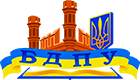 ВСЕУКРАЇНСЬКА НАУКОВО-ПРАКТИЧНА КОНФЕРЕНЦІЯ«Ідея провідництва в освіті України (ХІХ–ХХ ст.)»До 100-річчя з дня народження В.О. Сухомлинського17–18 травня 2018 рокуБердянськНауково-організаційний комітетГолова оргкомітету – Богданов Ігор Тимофійович, доктор педагогічних наук, професор, ректор Бердянського державного педагогічного університетуСпівголови - Андрущенко Віктор Петрович, доктор філософських наук, професор, дійсний член АПН України, ректор Київського національного педагогічного університету імені М.П. ДрагомановаБех Іван Дмитрович, доктор психологічних наук, професор, директор Інституту проблем виховання НАПН УкраїниСухомлинська Ольга Василівна, доктор педагогічних наук, професор, дійсний член НАПН України, головний науковий співробітник Державної науково-педагогічна бібліотека України імені В.О. СухомлинськогоЧлени оргкомітету:Клепко Сергій Федорович, доктор філософських наук, доцент, проректор з наукової роботи Полтавського обласного інституту післядипломної педагогічної освіти ім. М.В. ОстроградськогоЛуценко Григорій Васильович, доктор педагогічних наук, професор, завідувач кафедрою педагогіки та менеджменту освіти Глухівського національного педагогічного університету ім. О. Довженка Елькін Марк Веніамінович, кандидат педагогічних наук, професор Мелітопольського державного педагогічного університету імені Богдана Хмельницького Козлова Олена Григорівна, кандидат педагогічних наук, професор, завідувач кафедрою менеджменту освіти та педагогіки вищої школи, Сумського державного педагогічного університету імені А.С. МакаренкаМакаренко Тамара Петрівна, кандидат історичних наук, доцент, декан гуманітарно-економічного факультету Бердянського державного педагогічного університету  Учасники конференції мають змогу опублікувати статті в збірнику «Наукові записки Бердянського державного педагогічного університету. Педагогічні науки», який включено до переліку наукових фахових видань МОН України та індексується у науко-метричній базі Index Copernicus. Вартість публікації складає 40 грн. за 1 сторінку тексту. Вартість додаткового збірника становить 100 грн.Кошти необхідно переказувати на картковий рахунок № 5168 7556 2651 4646 ПАТ КБ «Приватбанк». Шумілова Ірина Федорівна.Вимоги до оформлення статейПри написанні статей слід ураховувати Постанову №7-05/1 від 15.01.2003 президії ВАК України «Про підвищення вимог до фахових видань, внесених до переліку ВАК України». До друку приймаються наукові статті, де наявні такі структурні елементи: 1) постановка проблеми у загальному вигляді та її зв’язок із важливими науковими і практичними завданнями; 2) аналіз основних досліджень і публікацій, присвячених даній проблемі, на які спирається автор; 3) виділення невирішених проблем, яким присвячено статтю; 4) формулювання мети і завдань статті; 5) виклад основного матеріалу з обґрунтуванням отриманих наукових результатів; 6) висновки та перспективи подальшого розвитку проблеми.Технічні погодженняОбсяг статті: 8 – 12 повних сторінок.Стандарти: папір формату А4, шрифт набору Times New Roman Cyr, кегль , міжрядковий інтервал – 1.0, всі поля – 2 cм. Сторінки без нумерації (нумеруються олівцем на звороті). Параметри абзацу: перший рядок – відступ 1,25 cм, відступи зліва і справа – . Матеріали розташовуються в такій послідовності:індекс УДК (для тез не потрібен – окремий абзац з вирівнюванням по лівому краю);прізвище та ініціали автора / авторів (окремий абзац з вирівнюванням по правому краю);науковий ступінь або аспірант / магістрант (окремий абзац з вирівнюванням по правому краю);місце роботи / навчання: назва установи, населеного пункту (якщо його назва не входить до складу назви установи); всі дані про місце роботи – окремий абзац з вирівнюванням по правому краю;назва статті (великими літерами, напівжирний шрифт, окремий абзац без відступів першого рядка з вирівнюванням по центру);текст статті: бібліографічні посилання у тексті беруться у квадратні дужки. Перша цифра – номер джерела у списку літератури, друга – номер сторінки. Номер джерела та номер сторінки розділяються комою з пробілом, номера джерел – крапкою з комою, напр.: [4], [6, 35], [6; 7; 8], [8, 21; 9, 117]. У реченні крапка ставиться після дужок, посилань.список використаних джерел оформляється згідно останніх вимог ВАК України (Бюлетень ВАК України. – 2009. – № 5. – С. 26–30). Джерела наводяться в алфавітному порядку (окремі абзаци з виступом першого рядка – 1 cм);УВАГА! Анотації статті (по 500 друкованих знаків кожна) та ключові слова подаються трьома мовами: українською, російською та англійською (окремі абзаци з вирівнюванням по ширині). Обов’язковою також є розширена анотація англійською мовою обсягом 2000 друкованих знаків.Зразок оформлення статтіУДК 371.11:371.134:378.1Немченко С.Г.,кандидат педагогічних наук,Бердянський державний педагогічний університетАнотаціяКлючові слова:AbstractKeywords:НАЗВА СТАТТІ[Текст, текст, текст, текст, текст, текст, текст, текст, текст, текст, текст, текст, текст, текст, текст, текст, текст]ЛітератураДля аспірантів, студентів і викладачів без наукового ступеня обов’язковою є рецензія наукового керівника, де мають бути визначені актуальність і новизна дослідження.Дотримання всіх зазначених вимог обов’язкове. Статті, що не відповідають вимогам, надруковані не будуть; кошти повертаються поштовим переказом за рахунок автора.За довідками звертатися за телефоном +38(066) 307 95 87 Шумілова Ірина ФедорівнаКоординатори конференції+38(066) 307 95 87 (Шумілова Ірина Федорівна)+38(067) 618 21 19 (Крижко Василь Васильович)Просимо максимально розповсюдити інформаційний лист серед зацікавлених осіб.Оргкомітет конференції